Antrag auf Zulassung zur Abschlussprüfung 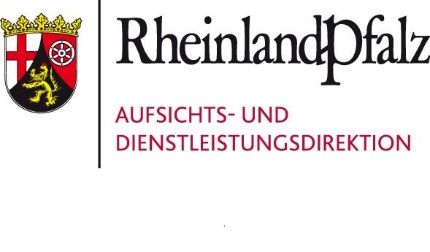 gem. § 43 Abs. 1 Berufsbildungsgesetz (BBiG) Aufsichts- und DienstleistungsdirektionZuständige Stelle für BerufsbildungReferat 12Postfach 10010467401 Neustadt an der WeinstraßeIst der Ausbildungsnachweis ordnungsgemäß geführt und von dem Ausbildenden und der/dem Auszubildenden unterzeichnet? ja      nein (Begründung bitte beifügen) Ein Nachteilsausgleich wird beantragt. Ein fachärztliches Attest wird beigefügt. Ich bin mit der Anmeldung zur Abschlussprüfung einverstanden. Die Richtigkeit aller Angaben dieser Prüfungsanmeldung wird bestätigt. Angaben zum Prüfling und zum AusbildungsverhältnisAngaben zum Prüfling und zum AusbildungsverhältnisAusbildungsberuf:Fachpraktiker/in Hauswirtschaftgew. Arbeitsfelder: Hausreinigung,  Textilpflege,  KücheName, Vorname:Geb.-Datum: private Anschrift: private Anschrift: Emailadresse:Ausbildungsstätte:Berufsschule:Anzahl Fehltage1:Die Ausbildungsinhalte wurden entsprechend des Ausbildungsrahmenplans vermittelt: ja      nein (Begründung bitte beifügen)Die Ausbildungsinhalte wurden entsprechend des Ausbildungsrahmenplans vermittelt: ja      nein (Begründung bitte beifügen)Ort, DatumUnterschrift der/des Auszubildenden bzw. Umschülerin/UmschülersOrt, DatumUnterschrift der/des ErziehungsberechtigtenOrt, DatumUnterschrift der/des Ausbildenden